長庚大學職能治療學系國際交流甄選報名表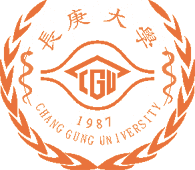 填表日期：     年    月    日基本資料基本資料基本資料基本資料基本資料基本資料基本資料二吋正面半身脫帽證件照中文姓名中文姓名性別□男    □女□男    □女□男    □女二吋正面半身脫帽證件照護照英文姓名護照英文姓名身分證字號二吋正面半身脫帽證件照出生年月日出生年月日西元      年    月    日學號二吋正面半身脫帽證件照就讀年級就讀年級護照號碼二吋正面半身脫帽證件照學業成績學業成績系排名：   /    系排名：   /    系排名：   /    系排名：   /    系排名：   /    二吋正面半身脫帽證件照學業成績學業成績學業總平均：學業總平均：學業總平均：學業總平均：操行成績總平均英語能力英語能力下列檢定擇一填寫 (四年內為限):全民英檢中高級初試 ________ (填寫通過與否)TOEFL - PBT          分 或 iBT _________分 或 CBT _________分TOEIC          分IELTS _______級FLPT ________分BULATS ________分下列檢定擇一填寫 (四年內為限):全民英檢中高級初試 ________ (填寫通過與否)TOEFL - PBT          分 或 iBT _________分 或 CBT _________分TOEIC          分IELTS _______級FLPT ________分BULATS ________分下列檢定擇一填寫 (四年內為限):全民英檢中高級初試 ________ (填寫通過與否)TOEFL - PBT          分 或 iBT _________分 或 CBT _________分TOEIC          分IELTS _______級FLPT ________分BULATS ________分下列檢定擇一填寫 (四年內為限):全民英檢中高級初試 ________ (填寫通過與否)TOEFL - PBT          分 或 iBT _________分 或 CBT _________分TOEIC          分IELTS _______級FLPT ________分BULATS ________分下列檢定擇一填寫 (四年內為限):全民英檢中高級初試 ________ (填寫通過與否)TOEFL - PBT          分 或 iBT _________分 或 CBT _________分TOEIC          分IELTS _______級FLPT ________分BULATS ________分下列檢定擇一填寫 (四年內為限):全民英檢中高級初試 ________ (填寫通過與否)TOEFL - PBT          分 或 iBT _________分 或 CBT _________分TOEIC          分IELTS _______級FLPT ________分BULATS ________分電子信箱電子信箱          請留可確定聯絡收件的信箱以利後續錄取通知          請留可確定聯絡收件的信箱以利後續錄取通知          請留可確定聯絡收件的信箱以利後續錄取通知          請留可確定聯絡收件的信箱以利後續錄取通知          請留可確定聯絡收件的信箱以利後續錄取通知          請留可確定聯絡收件的信箱以利後續錄取通知聯絡地址聯絡地址 □□□ □□□ □□□ □□□ □□□ □□□聯絡電話聯絡電話 住宅： 手機：                                        請留可聯絡上的號碼以利後續錄取聯絡通知 住宅： 手機：                                        請留可聯絡上的號碼以利後續錄取聯絡通知 住宅： 手機：                                        請留可聯絡上的號碼以利後續錄取聯絡通知 住宅： 手機：                                        請留可聯絡上的號碼以利後續錄取聯絡通知 住宅： 手機：                                        請留可聯絡上的號碼以利後續錄取聯絡通知 住宅： 手機：                                        請留可聯絡上的號碼以利後續錄取聯絡通知申請學校申請學校申請學校申請學校申請學校申請學校申請學校申請學校國家學校學校申請資料確認清單 (申請者請依序排列並打勾)申請資料確認清單 (申請者請依序排列並打勾)申請資料確認清單 (申請者請依序排列並打勾)申請人聲明申請人聲明申請人聲明申請人聲明申請人聲明□ 國際交流甄選報名表□ 歷年中英文成績單(含系、班排名)□ 身分證及學生證正反面影本□ 英語測驗證明或交換學校特殊語言要求檢定證明正/影本(正本驗畢後歸還)□ 曾獲重大獎項者可選擇性檢附得獎證明□ 國際交流甄選報名表□ 歷年中英文成績單(含系、班排名)□ 身分證及學生證正反面影本□ 英語測驗證明或交換學校特殊語言要求檢定證明正/影本(正本驗畢後歸還)□ 曾獲重大獎項者可選擇性檢附得獎證明□ 國際交流甄選報名表□ 歷年中英文成績單(含系、班排名)□ 身分證及學生證正反面影本□ 英語測驗證明或交換學校特殊語言要求檢定證明正/影本(正本驗畢後歸還)□ 曾獲重大獎項者可選擇性檢附得獎證明    我已如實填寫申請表格。如有造假、不實之情形，將撤銷申請資格，並不得再申請任何本系承辦之出國交流計畫。另本人明瞭如有提供不正確及不完整之訊息，可能導致交換生資格被取消。交流期間，本人願意遵守當地法律及長庚大學之校規，交通費、生活費、住宿費、醫療保險費及其他相關個人費用均由本人自行負擔。申請人簽名                      我已如實填寫申請表格。如有造假、不實之情形，將撤銷申請資格，並不得再申請任何本系承辦之出國交流計畫。另本人明瞭如有提供不正確及不完整之訊息，可能導致交換生資格被取消。交流期間，本人願意遵守當地法律及長庚大學之校規，交通費、生活費、住宿費、醫療保險費及其他相關個人費用均由本人自行負擔。申請人簽名                      我已如實填寫申請表格。如有造假、不實之情形，將撤銷申請資格，並不得再申請任何本系承辦之出國交流計畫。另本人明瞭如有提供不正確及不完整之訊息，可能導致交換生資格被取消。交流期間，本人願意遵守當地法律及長庚大學之校規，交通費、生活費、住宿費、醫療保險費及其他相關個人費用均由本人自行負擔。申請人簽名                      我已如實填寫申請表格。如有造假、不實之情形，將撤銷申請資格，並不得再申請任何本系承辦之出國交流計畫。另本人明瞭如有提供不正確及不完整之訊息，可能導致交換生資格被取消。交流期間，本人願意遵守當地法律及長庚大學之校規，交通費、生活費、住宿費、醫療保險費及其他相關個人費用均由本人自行負擔。申請人簽名                      我已如實填寫申請表格。如有造假、不實之情形，將撤銷申請資格，並不得再申請任何本系承辦之出國交流計畫。另本人明瞭如有提供不正確及不完整之訊息，可能導致交換生資格被取消。交流期間，本人願意遵守當地法律及長庚大學之校規，交通費、生活費、住宿費、醫療保險費及其他相關個人費用均由本人自行負擔。申請人簽名                  